In my Summer holidays.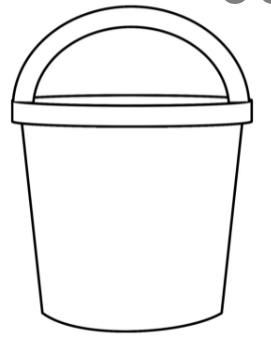 